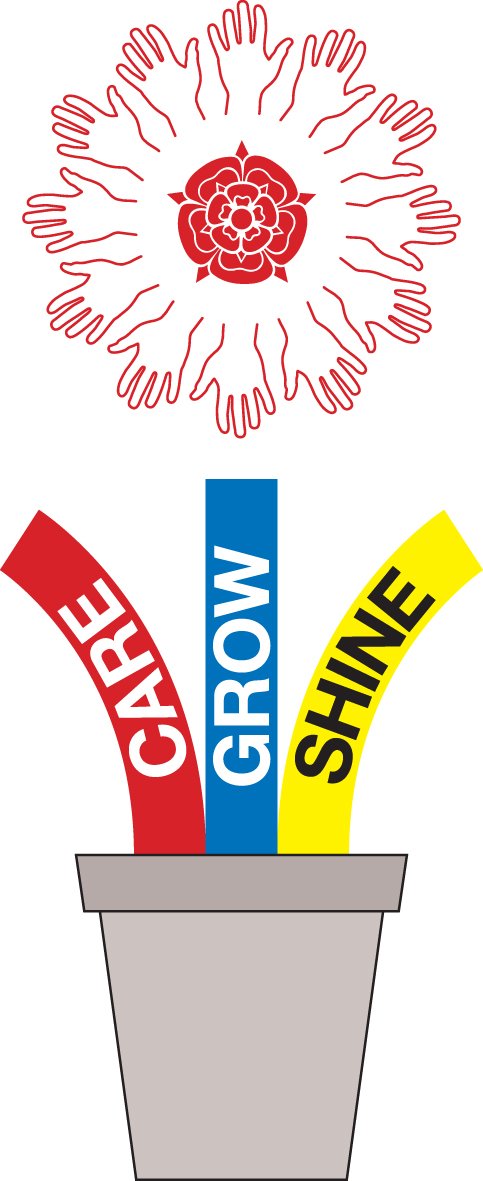 READING                                                                                                                                                                                              Reading WRITINGKey Learning in Mathematics – Year 2Based on Lancashire guidance©Copyright Lancashire County Council – Lancashire Mathematics TeamAppendix 1Year 2 Common Exception Wordsdoor, floor, poor, because, find, kind, mind, behind, child, children*, wild, climb, most, only, both, old, cold, gold, hold, told, every, everybody, even, great, break, steak, pretty, beautiful, after, fast, last, past, father, class, grass, pass, plant, path, bath, hour, move, prove, improve, sure, sugar, eye, could, should, would, who, whole, any, many, clothes, busy, people, water, again, half, money, Mr, Mrs, parents, Christmas – Year GroupWord ReadingY2Apply phonic knowledge and skills to read words until they can be read without sounding out and reading becomes fluentRead accurately by blending the sounds in wordsRead accurately words of two or more syllables that contain alternative sounds for the grapheme ( written symbol) e.g. ou in shoulder, roundabout, groupingRead words that contain common suffixes ( word endings) –ness, -ment, -ful, -lyRead common exception words (appendix 1)Read frequently encountered words quickly and accurately without obvious sounding out and blendingRead aloud books that are matched to their improving phonic knowledge, sounding out unfamiliar words accurately, automatically and without hesitationRe-read books to build up fluency and confidenceUse tone and expression when reading aloudRead longer and less familiar texts independentlyComprehensionDevelop pleasure in reading by:Listening to a variety of books at a higher level than at which they can read independently. This should include stories, non- fiction and poems ( modern and classic)Sequencing and discussing the main events in storiesLearning and reciting a range of poems using appropriate expressionRetelling a range of stories, fairy tales and traditional talesReading a range of non- fiction texts including information, explanations, instructions, recounts and reportsDiscussing how information is organized in non- fiction texts e.g. text boxes, sub- headings, contents, bullet points, glossary, diagramsIdentifying, discussing and collecting favourite words and phrasesRecognising repetitive language within a text or poem e.g. run, run as fast as you canMaking personal reading choices and be able to give reasons for choicesUnderstand books that they can read accurately and fluently and those that they listen to by:Discussing key vocabulary in the textUsing knowledge of words to work out the meaning of unfamiliar words e.g. horror, horrifiedUsing previous knowledge and asking questions e.g. What do we know?, What do we want to know? What have we learned?Checking that texts make sense whilst reading and self correctingMaking predictions using evidence from the textMaking inferences ( reading between the lines) about characters and events using evidence from the text e.g. what is a character thinking, saying and feeling?Taking part in discussions about what is read to them, taking turns and listening to what others say by:Listening to what other people sayTaking turnsGiving opinions and backing them up with reasons e.g Was Goldilocks a good or bad character?Considering other points of viewExplaining clearly what they have understood of what is read to themShowing understanding of texts by being able to answer questions related to who, what, where, when, why, howYearGroup                 Composition                 Composition2Vocabulary, grammar and punctuationComposition2Say, write and punctuate simple and compound sentences ( two or more simple sentences joined by a comma or connective e.g. The dog barked, and the cat meowed.)Use different types of sentence:Statement : The small boy ran quickly down the road.Question: How are you feeling today?Command: Go and put your coat on your peg.Exclamation: Help, I’m going to fall!Use commas to separate items in a listUse apostrophes for contracted forms (to replace missing letters) e.g. don’t, can’t, wouldn’t, you’re, I’llUse time connectives, when, while, as, before, after, e.g. We went out to play when we had finished our Maths.Use connectives for reason, so, if, then, for, unless, because. E.g. I put my coat on because it was raining.Use verbsUse the past tenseUse the present tenseUse nounsUse adjectivesAdd the suffixes –ful or – less to create adjectives e.g. playful, careful, careless, hopelessUse the suffixes –er and –est to create adjectives e.g. faster, fastestUse the suffix –ly to turn adjectives into adverbs e.g. slowly, gently, carefullyPlan and discuss what to write about Use specific text type features to write for different audiences and purposes e.g. to instruct, inform, entertain, explain, discuss , persuadeWrite about real and fictional eventsWrite simple poemsEdit and improve their own writingProof read work to check for mistakes in spelling, grammar and punctuationRead aloud writing with expression to make meaning clearYearGroup                                                                        Transcription                                                                        Transcription2                        Spelling                 Handwriting2Break spoken words into sounds ( phonemes) and represent these by written letters (graphemes)Learn new ways of spelling phonemes for which one or more spellings are already known e.g. a in hay and a in paintLearn some common homophones e.g. there, their, they’reLearn to spell more contracted words e.g. can’t, hasn’tAdd the suffixes –ness and –er to create nouns e.g. happiness, sadness, teacher, bakerAdd the suffixes –ful or –less to create adjectives e.g. playful, careful, careless, hopelessUse the suffixes –er and –est to create adjectivesUse the suffix –ly to turn adjectives into adverbsWrite from memory simple dictated sentences that include punctuation and words learned so farForm lower case letters of the correct sizeUse capital letters correctlyWrite capital letters of the correct sizeStart to use some of the diagonal and horizontal stokes need to join lettersNumber – number and place valueNumber – addition and subtractionNumber – multiplication and divisionCount in steps of 2, 3, and 5 from 0, and in tens from any number, forward and backwardRead and write numbers to at least 100 in numerals and in wordsRecognise the place value of each digit in a two-digit number (tens, ones e.g. 32 = 3 tens and 2 ones)Identify, represent and estimate numbers Partition numbers in different ways (e.g. 23 = 20 + 3 and
23 = 10 + 13)Compare and order numbers from 0 up to 100; use <, > and = signsFind 1 or 10 more or less than a given numberRound numbers to at least 100 to the nearest 10Use place value and number facts to solve problemsChoose an appropriate strategy to solve a calculation based upon the numbers involved (recall a known fact, calculate mentally, use a jotting)Select a mental strategy appropriate for the numbers involved in the calculationShow that addition of two numbers can be done in any order (commutative) and subtraction of one number from another cannotUnderstand subtraction as take away and difference (how many more, how many less/fewer)Recall and use addition and subtraction facts to 20 fluently, and derive and use related facts up to 100Recall and use number bonds for multiples of 5 totalling 60 (to support telling time to nearest 5 minutes)Add and subtract numbers using concrete objects, pictorial representations, and mentally, including:- a two-digit number and ones
- a two-digit number and tens
- two two-digit numbers
- adding three one-digit numbersRecognise and use the inverse  (opposite) relationship between addition and subtraction and use this to check calculations and solve missing number problemsSolve problems with addition and subtraction including with missing numbers:
- Understand multiplication as repeated additionUnderstand division as sharing and grouping and that a division calculation can have a remainderShow that multiplication of two numbers can be done in any order (commutative) and division of one number by another cannotRecall and use multiplication and division facts for the 2, 5 and 10 multiplication tables, including recognising odd and even numbersDerive and use doubles of simple two-digit numbers (numbers in which the ones total less than 10)Derive and use halves of simple two-digit even numbers (numbers in which the tens are even)Calculate mathematical statements for multiplication using repeated addition) and division within the multiplication tables and write them using the multiplication (×), division (÷) and equals (=) signsSolve problems involving multiplication and division (including those with remainders), using materials, arrays, repeated addition, mental methods, and multiplication and division facts, including problems in contextsNumber – fractionsChoose an appropriate strategy to solve a calculation based upon the numbers involved (recall a known fact, calculate mentally, use a jotting)Select a mental strategy appropriate for the numbers involved in the calculationShow that addition of two numbers can be done in any order (commutative) and subtraction of one number from another cannotUnderstand subtraction as take away and difference (how many more, how many less/fewer)Recall and use addition and subtraction facts to 20 fluently, and derive and use related facts up to 100Recall and use number bonds for multiples of 5 totalling 60 (to support telling time to nearest 5 minutes)Add and subtract numbers using concrete objects, pictorial representations, and mentally, including:- a two-digit number and ones
- a two-digit number and tens
- two two-digit numbers
- adding three one-digit numbersRecognise and use the inverse  (opposite) relationship between addition and subtraction and use this to check calculations and solve missing number problemsSolve problems with addition and subtraction including with missing numbers:
- Understand multiplication as repeated additionUnderstand division as sharing and grouping and that a division calculation can have a remainderShow that multiplication of two numbers can be done in any order (commutative) and division of one number by another cannotRecall and use multiplication and division facts for the 2, 5 and 10 multiplication tables, including recognising odd and even numbersDerive and use doubles of simple two-digit numbers (numbers in which the ones total less than 10)Derive and use halves of simple two-digit even numbers (numbers in which the tens are even)Calculate mathematical statements for multiplication using repeated addition) and division within the multiplication tables and write them using the multiplication (×), division (÷) and equals (=) signsSolve problems involving multiplication and division (including those with remainders), using materials, arrays, repeated addition, mental methods, and multiplication and division facts, including problems in contextsUnderstand and use the terms numerator and denominatorUnderstand that a fraction can describe part of a setUnderstand that the larger the denominator is, the more pieces it is split into and therefore the smaller each part will beRecognise, find, name and write fractions  ,  ,   and  of a length, shape, set of objects or quantityWrite simple fractions for example,  of 6 = 3 and recognise the equivalence of    and Count on and back in steps of  and Choose an appropriate strategy to solve a calculation based upon the numbers involved (recall a known fact, calculate mentally, use a jotting)Select a mental strategy appropriate for the numbers involved in the calculationShow that addition of two numbers can be done in any order (commutative) and subtraction of one number from another cannotUnderstand subtraction as take away and difference (how many more, how many less/fewer)Recall and use addition and subtraction facts to 20 fluently, and derive and use related facts up to 100Recall and use number bonds for multiples of 5 totalling 60 (to support telling time to nearest 5 minutes)Add and subtract numbers using concrete objects, pictorial representations, and mentally, including:- a two-digit number and ones
- a two-digit number and tens
- two two-digit numbers
- adding three one-digit numbersRecognise and use the inverse  (opposite) relationship between addition and subtraction and use this to check calculations and solve missing number problemsSolve problems with addition and subtraction including with missing numbers:
- Understand multiplication as repeated additionUnderstand division as sharing and grouping and that a division calculation can have a remainderShow that multiplication of two numbers can be done in any order (commutative) and division of one number by another cannotRecall and use multiplication and division facts for the 2, 5 and 10 multiplication tables, including recognising odd and even numbersDerive and use doubles of simple two-digit numbers (numbers in which the ones total less than 10)Derive and use halves of simple two-digit even numbers (numbers in which the tens are even)Calculate mathematical statements for multiplication using repeated addition) and division within the multiplication tables and write them using the multiplication (×), division (÷) and equals (=) signsSolve problems involving multiplication and division (including those with remainders), using materials, arrays, repeated addition, mental methods, and multiplication and division facts, including problems in contextsUnderstand and use the terms numerator and denominatorUnderstand that a fraction can describe part of a setUnderstand that the larger the denominator is, the more pieces it is split into and therefore the smaller each part will beRecognise, find, name and write fractions  ,  ,   and  of a length, shape, set of objects or quantityWrite simple fractions for example,  of 6 = 3 and recognise the equivalence of    and Count on and back in steps of  and Choose an appropriate strategy to solve a calculation based upon the numbers involved (recall a known fact, calculate mentally, use a jotting)Select a mental strategy appropriate for the numbers involved in the calculationShow that addition of two numbers can be done in any order (commutative) and subtraction of one number from another cannotUnderstand subtraction as take away and difference (how many more, how many less/fewer)Recall and use addition and subtraction facts to 20 fluently, and derive and use related facts up to 100Recall and use number bonds for multiples of 5 totalling 60 (to support telling time to nearest 5 minutes)Add and subtract numbers using concrete objects, pictorial representations, and mentally, including:- a two-digit number and ones
- a two-digit number and tens
- two two-digit numbers
- adding three one-digit numbersRecognise and use the inverse  (opposite) relationship between addition and subtraction and use this to check calculations and solve missing number problemsSolve problems with addition and subtraction including with missing numbers:
- MeasurementUnderstand and use the terms numerator and denominatorUnderstand that a fraction can describe part of a setUnderstand that the larger the denominator is, the more pieces it is split into and therefore the smaller each part will beRecognise, find, name and write fractions  ,  ,   and  of a length, shape, set of objects or quantityWrite simple fractions for example,  of 6 = 3 and recognise the equivalence of    and Count on and back in steps of  and Geometry – properties of shapesChoose and use appropriate standard units to estimate and measure length/height in any direction (m/cm); mass (kg/g); temperature (°C); capacity and volume (litres/ml) to the nearest appropriate unit, using rulers, scales, thermometers and measuring vesselsCompare and order lengths, mass, volume/capacity and record the results using >, < and =Recognise and use symbols for pounds (£) and pence (p)Combine amounts to make a particular valueFind different combinations of coins that equal the same amounts of moneyCompare and sequence intervals of timeTell and write the time to five minutes, including quarter past/to the hour and draw the hands on a clock face to show these timesKnow the number of minutes in an hour and the number of hours in a daySolve simple problems in a practical context involving addition and subtraction of money of the same unit, including giving change and measures (including time)Understand and use the terms numerator and denominatorUnderstand that a fraction can describe part of a setUnderstand that the larger the denominator is, the more pieces it is split into and therefore the smaller each part will beRecognise, find, name and write fractions  ,  ,   and  of a length, shape, set of objects or quantityWrite simple fractions for example,  of 6 = 3 and recognise the equivalence of    and Count on and back in steps of  and Identify and describe the properties of 2-D shapes, including the number of sides and line symmetry in a vertical lineIdentify and describe the properties of 3-D shapes, including the number of edges, vertices and facesIdentify 2-D shapes on the surface of 3-D shapes, [for example, a circle on a cylinder and a triangle on a pyramid]Choose and use appropriate standard units to estimate and measure length/height in any direction (m/cm); mass (kg/g); temperature (°C); capacity and volume (litres/ml) to the nearest appropriate unit, using rulers, scales, thermometers and measuring vesselsCompare and order lengths, mass, volume/capacity and record the results using >, < and =Recognise and use symbols for pounds (£) and pence (p)Combine amounts to make a particular valueFind different combinations of coins that equal the same amounts of moneyCompare and sequence intervals of timeTell and write the time to five minutes, including quarter past/to the hour and draw the hands on a clock face to show these timesKnow the number of minutes in an hour and the number of hours in a daySolve simple problems in a practical context involving addition and subtraction of money of the same unit, including giving change and measures (including time)Understand and use the terms numerator and denominatorUnderstand that a fraction can describe part of a setUnderstand that the larger the denominator is, the more pieces it is split into and therefore the smaller each part will beRecognise, find, name and write fractions  ,  ,   and  of a length, shape, set of objects or quantityWrite simple fractions for example,  of 6 = 3 and recognise the equivalence of    and Count on and back in steps of  and Geometry – position and directionChoose and use appropriate standard units to estimate and measure length/height in any direction (m/cm); mass (kg/g); temperature (°C); capacity and volume (litres/ml) to the nearest appropriate unit, using rulers, scales, thermometers and measuring vesselsCompare and order lengths, mass, volume/capacity and record the results using >, < and =Recognise and use symbols for pounds (£) and pence (p)Combine amounts to make a particular valueFind different combinations of coins that equal the same amounts of moneyCompare and sequence intervals of timeTell and write the time to five minutes, including quarter past/to the hour and draw the hands on a clock face to show these timesKnow the number of minutes in an hour and the number of hours in a daySolve simple problems in a practical context involving addition and subtraction of money of the same unit, including giving change and measures (including time)Understand and use the terms numerator and denominatorUnderstand that a fraction can describe part of a setUnderstand that the larger the denominator is, the more pieces it is split into and therefore the smaller each part will beRecognise, find, name and write fractions  ,  ,   and  of a length, shape, set of objects or quantityWrite simple fractions for example,  of 6 = 3 and recognise the equivalence of    and Count on and back in steps of  and Order/arrange combinations of mathematical objects in patterns/sequencesUse mathematical vocabulary to describe position, direction and movement, including movement in a straight line and distinguishing between rotation as a turn and in terms of right angles for quarter, half and three-quarter turns (clockwise and anti-clockwise)Choose and use appropriate standard units to estimate and measure length/height in any direction (m/cm); mass (kg/g); temperature (°C); capacity and volume (litres/ml) to the nearest appropriate unit, using rulers, scales, thermometers and measuring vesselsCompare and order lengths, mass, volume/capacity and record the results using >, < and =Recognise and use symbols for pounds (£) and pence (p)Combine amounts to make a particular valueFind different combinations of coins that equal the same amounts of moneyCompare and sequence intervals of timeTell and write the time to five minutes, including quarter past/to the hour and draw the hands on a clock face to show these timesKnow the number of minutes in an hour and the number of hours in a daySolve simple problems in a practical context involving addition and subtraction of money of the same unit, including giving change and measures (including time)Understand and use the terms numerator and denominatorUnderstand that a fraction can describe part of a setUnderstand that the larger the denominator is, the more pieces it is split into and therefore the smaller each part will beRecognise, find, name and write fractions  ,  ,   and  of a length, shape, set of objects or quantityWrite simple fractions for example,  of 6 = 3 and recognise the equivalence of    and Count on and back in steps of  and StatisticsChoose and use appropriate standard units to estimate and measure length/height in any direction (m/cm); mass (kg/g); temperature (°C); capacity and volume (litres/ml) to the nearest appropriate unit, using rulers, scales, thermometers and measuring vesselsCompare and order lengths, mass, volume/capacity and record the results using >, < and =Recognise and use symbols for pounds (£) and pence (p)Combine amounts to make a particular valueFind different combinations of coins that equal the same amounts of moneyCompare and sequence intervals of timeTell and write the time to five minutes, including quarter past/to the hour and draw the hands on a clock face to show these timesKnow the number of minutes in an hour and the number of hours in a daySolve simple problems in a practical context involving addition and subtraction of money of the same unit, including giving change and measures (including time)Understand and use the terms numerator and denominatorUnderstand that a fraction can describe part of a setUnderstand that the larger the denominator is, the more pieces it is split into and therefore the smaller each part will beRecognise, find, name and write fractions  ,  ,   and  of a length, shape, set of objects or quantityWrite simple fractions for example,  of 6 = 3 and recognise the equivalence of    and Count on and back in steps of  and Compare and sort objects, numbers and common 2-D and 3-D shapes and everyday objectsInterpret and construct simple pictograms, tally charts, block diagrams and simple tablesAsk and answer simple questions by counting the number of objects in each category and sorting the categories by quantityAsk and answer questions about totalling and comparing categorical dataChoose and use appropriate standard units to estimate and measure length/height in any direction (m/cm); mass (kg/g); temperature (°C); capacity and volume (litres/ml) to the nearest appropriate unit, using rulers, scales, thermometers and measuring vesselsCompare and order lengths, mass, volume/capacity and record the results using >, < and =Recognise and use symbols for pounds (£) and pence (p)Combine amounts to make a particular valueFind different combinations of coins that equal the same amounts of moneyCompare and sequence intervals of timeTell and write the time to five minutes, including quarter past/to the hour and draw the hands on a clock face to show these timesKnow the number of minutes in an hour and the number of hours in a daySolve simple problems in a practical context involving addition and subtraction of money of the same unit, including giving change and measures (including time)